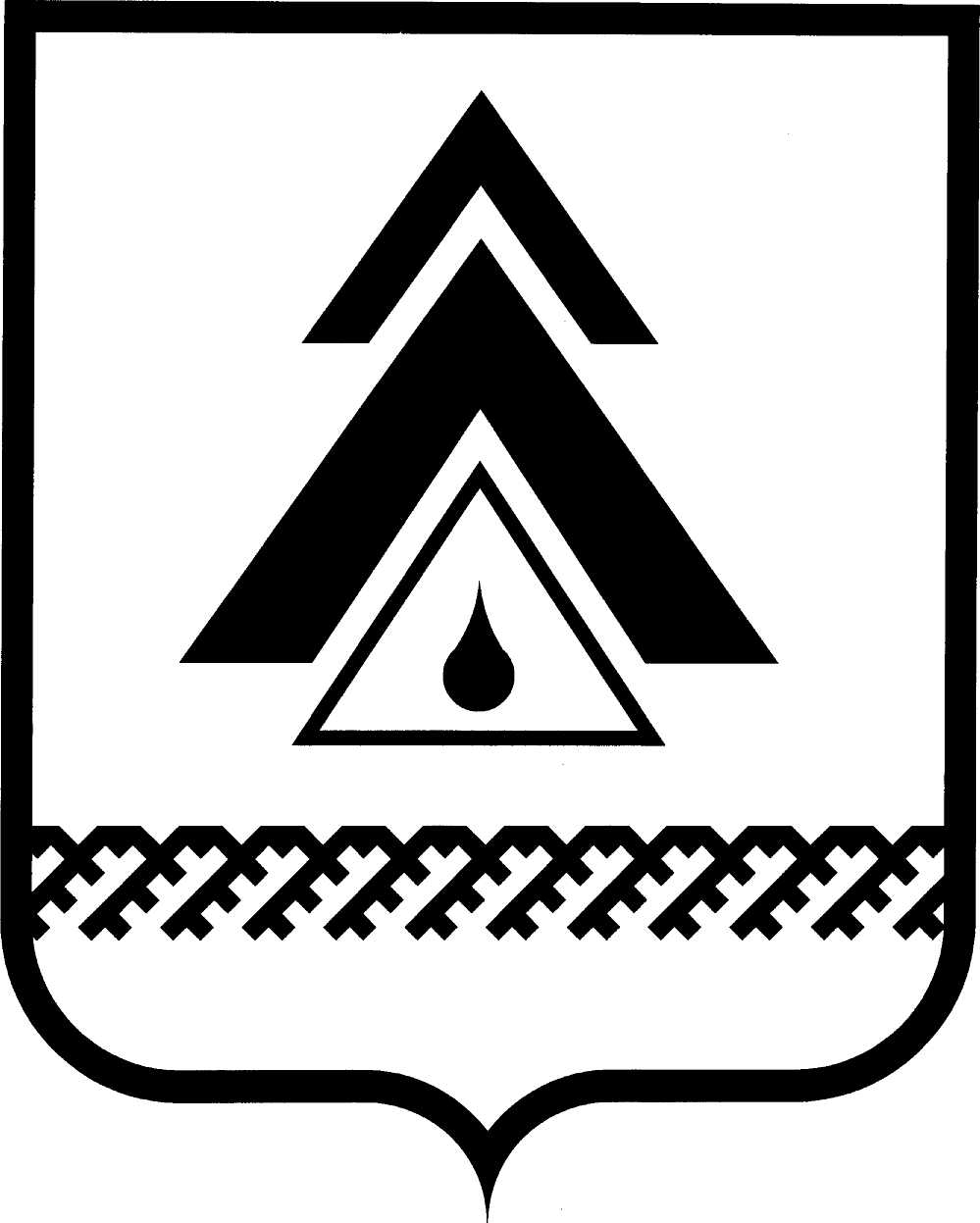 администрация Нижневартовского районаХанты-Мансийского автономного округа – ЮгрыПОСТАНОВЛЕНИЕОб утверждении муниципальной целевой программы «Развитие внутреннего и въездного туризма в Нижневартовском районе на 2012−2014 годы»Руководствуясь постановлениями администрации района от 21.06.2011  № 1002 «О муниципальных целевых программах района», от 18.08.2011 № 1395  «Об утверждении Перечня целевых программ района на 2012 год и плановый период 2013−2014 годов», с целью создания в районе условий для развития современного высокоэффективного и конкурентоспособного туристического комплекса услуг:1. Утвердить муниципальную целевую программу «Развитие внутреннего и въездного туризма в Нижневартовском районе на 2012−2014 годы» (далее − целевая программа) согласно приложению.2. Финансирование мероприятий целевой программы осуществляется     за счет средств бюджета района.3. Определить общий объем финансирования целевой программы за счет средств бюджета района на 2012−2014 годы – 1 200 тыс. руб., в том числе:на 2012 год – 200 тыс. руб.;на 2013 год – 300 тыс. руб.;на 2014 год – 700 тыс. руб.Объемы финансирования могут подлежать корректировке в течение финансового года, исходя из возможностей бюджета района, путем уточнения по сумме и мероприятиям.Источником финансирования является бюджет района, кроме того возможно участие в финансировании бюджетов других уровней и внебюджетных источников.4. Департаменту финансов администрации района (А.И. Кидяева) включить целевую программу в перечень целевых программ района на 2012–2014 годы, подлежащих финансированию, с объемом ассигнований в бюджете района на 2012 год – 200 тыс. руб., на 2013 год – 300 тыс. руб., на 2014 год – 700 тыс. руб. 5. Комитету экономики администрации района (А.Ю. Бурылов) включить целевую программу в Реестр муниципальных целевых программ Нижневартовского района.6. Пресс-службе администрации района (А.Н. Королёва) опубликовать постановление в районной газете «Новости Приобья».7. Отделу по информатизации и сетевым ресурсам администрации района (Д.С. Мороз) разместить постановление на официальном веб-сайте администрации района.8. Постановление вступает в силу после его официального опубликования.9. Контроль за выполнением постановления возложить на заместителя главы администрации района по социальным вопросам О.В. Липуновой.Глава администрации района						         Б.А. СаломатинПриложение к постановлениюадминистрации районаот 26.11.2012 № 2297Паспортмуниципальной целевой программы района «Развитие внутреннего и въездного туризма в Нижневартовском районе на 2012−2014 годы»I. Характеристика проблемы, на решение которой направлена целевая программаТуризм в современной жизни общества играет все более важную роль      в силу своего непосредственного воздействия как на социальную, так и на экономическую сферы. Нацеленная прежде всего на организацию отдыха населения современная туристическая индустрия является одной из наиболее динамично развивающихся отраслей мирового хозяйства. По прогнозам Всемирной туристской организации (UNWTO) число международных туристов к 2020 году увеличится более чем вдвое.Нижневартовский район – самое крупное по площади муниципальное образование в Ханты-Мансийском автономном округе – Югре. Его протяженность с запада на восток – , с севера на юг – . На его территории протекает более 2 тысяч рек и расположено более 2 тысяч озер. Более 80 крупных месторождений углеводородного сырья находится на территории района. Район обладает уникальным сосредоточением профессиональных трудовых ресурсов, развитой инфраструктурой, обладает хорошими возможностями для будущего роста экономики.Нижневартовский район обладает уникальным самобытным историко-культурным, природным и человеческим потенциалом, который является серьезной предпосылкой для развития этнографического туризма. Заповедником национальной культуры малочисленных народов Севера является этнографический парк-музей с. Варьеган. Его предназначение – сохранять, изучать историко-культурное наследие своего края, творческий дух народов, живших на территории бассейна реки Аган и ее притоков от первых поселений до наших дней, а также рассказывать о них жителям округа, гостям из других регионов и стран, служить духовному объединению людей, быть местом общения. С каждым годом растет посещаемость этого музея. В 2011 году его посетителями стали 9 300 человек. Помимо жителей округа, района, других регионов России, посетителями музея стали представители из Украины, Белоруссии, Казахстана, Азербайджана, Киргизии, Узбекистана, Эстонии Швейцарии, Кореи, Польши, Японии, Франции, Индии, США, Канады, Объединенных Арабских Эмиратов, Бельгии, Италии, Чехии, Египта, Испании, Великобритании, Германии.Спектр услуг: экскурсии в выставочных залах, в парке-музее, фотографирование в национальных костюмах, участие в проведении национальных обрядов, посещение стойбищ, катание на оленях, угощение национальной кухней, фольклорные программы, мастер-классы по традиционным народным промыслам и ремеслам, выставка-продажа сувенирной продукции и др.В 2008 году в целях возрождения, сохранения и развития традиционных художественных промыслов, ремесел, включая изготовление сувенирной продукции, а также содействия их продвижению на внутреннем и внешнем рынках в национальном поселке Агане создан межпоселенческий центр национальных промыслов и ремесел. Ежегодно его посещает более 2 700 человек.Привлекательным для посетителей является и краеведческий музей д. Ваты, деятельность которого направлена на сохранение старожильческой русской культуры. В среднем его посещают более 3000 человек ежегодно.В июле 2011 года на территории Нижневартовского района в предместье поселка Агана на стойбище «Карамкинское» впервые в округе получил старт бард-байк фестиваль, в котором одновременно приняли участие байкеры, рыболовы-любители, исполнители авторской песни (барды).Туристкой деятельностью на территории района занимается 6 предпринимателей района, из них 5 из числа коренных малочисленных народов Севера.Основными проблемами в туристской отрасли района, значительно влияющими на качество предоставляемых туристских услуг, являются:отсутствие как таковых коллективных средств размещения;отсутствие кадрового потенциала;недостаточное информационное обеспечение туристкой индустрии;слабо развитое межрегиональное и международное сотрудничество.Наиболее эффективный подход к решению указанных проблем – использование программно-целевого метода, обеспечивающего взаимосвязь мероприятий, различных по срокам, ресурсам, исполнителям, а также оптимальная организация управления реализацией целевой программы и контроль за ходом ее выполнения.II. Основные цели и задачи целевой программы, целевые показатели, показатели эффективности2.1. Целью целевой программы является создание в районе условий для устойчивого развития внутреннего и въездного туризма, расширение спектра туристских услуг.2.2. Основными задачи целевой программы являются:совершенствование правовой базы для эффективной поддержки и развития внутреннего и въездного туризма;формирование механизма финансовой поддержки представителей субъектов предпринимательства, работающих в сфере туризме;совершенствование системы информационного обеспечения туристской индустрии;создание новых туристских услуг, поддержка перспективных видов туризма;международное и межрегиональное сотрудничество в развитии внутреннего и въездного туризма;информационно-консультативная помощь представителей субъектов предпринимательства, занимающихся внутренним и въездным туризмом.2.3.  Целевые показатели и показатели эффективности целевой программы приведены в приложении 2 к целевой программе.III. Программные мероприятияПеречень мероприятий с объемами финансирования приведен в приложении 1 к целевой программе.В течение срока реализации целевой программы предполагается:разработка и принятие ряда нормативных правовых актов, направленных на нормативное обеспечение и регулирование в области поддержки внутреннего туризма района;создание эффективного информационного поля в сфере поддержки субъектов предпринимательства, занимающихся внутренним туризмом;проведение иных мероприятий, предусмотренных целевой программой.IV. Обоснование ресурсного обеспечения целевой программы4.1. Общий объем финансирования целевой программы за счет средств бюджета района − 1200 тыс. руб., в том числе: – 200 тыс. руб.; – 300 тыс. руб.; – 700 тыс. руб.4.2. Источником финансирования целевой программы является бюджет района, кроме того возможно участие в финансировании бюджетов других уровней и внебюджетных источников.Ежегодные объемы финансирования целевой программы уточняются при составлении и уточнении бюджета района на соответствующий финансовый год.4.3. Объемы финансирования целевой программы могут подлежать корректировке в течении финансового года, исходя из возможностей бюджета района путем уточнения по сумме и мероприятия.4.4. Контроль за расходованием бюджетных средств и выполнением мероприятий целевой программы осуществляется в порядке, установленном действующим законодательством.V. Механизм реализации целевой программыЦелевая программа реализуется в соответствии с законодательством Российской Федерации, Ханты-Мансийского автономного округа – Югры.Механизм реализации целевой программы включает следующие элементы:разработку и принятие нормативных правовых актов, необходимых для выполнения целевой программы;ежегодную подготовку и уточнение перечня программных мероприятий на очередной финансовый год и на плановый период, уточнение затрат на реализацию программных мероприятий;осуществление мониторинга и оценки результативности мероприятий, анализ и предоставление главе администрации района отчетов о реализации мероприятий целевой программы;утверждение расходов на целевую программу в соответствии с предусмотренными мероприятиями;ежегодно в порядке, установленном нормативными правовыми актами, согласование уточненных показателей эффективности выполнения мероприятий целевой программы на соответствующий год;размещение на официальном веб-сайте администрации района, в средствах массовой информации о ходе и результатах реализации целевой программы.Управление и контроль за реализацией целевой программы осуществляют ответственный исполнитель программы – управление по физической культуре, спорту и молодежной политике администрации района.Начальник управления по физической культуре, спорту и молодежной политике администрации района является руководителем целевой программы  и несет ответственность за реализацию и конечные результаты целевой программы, рациональное использование выделяемых финансовых средств, определяет формы и методы управления реализацией целевой программы.Ответственный исполнитель целевой программы реализует свои функции и полномочия в соответствии с законодательством Российской Федерации, Ханты-Мансийского автономного округа – Югры, муниципальными нормативными правовыми актами района.Управление по физической культуре, спорту и молодежной политике администрации района:разрабатывает в пределах своих полномочий муниципальные правовые акты, необходимые для выполнения муниципальной целевой программы;передает при необходимости часть функций подведомственным учреждениям (организациям), которым может передавать в установленном порядке части своих функций;подготавливает и уточняет перечень программных мероприятий на очередной финансовый год и плановый период, уточняет затраты по программным мероприятиям, а также механизмы реализации муниципальной целевой программы;контролирует целевое использование денежных средств и выполнение программных мероприятий;предоставляет на конкурсной основе грант «На лучший проект в области внутреннего и въездного туризма», в соответствии с положением о гранте, определенным постановлением администрации района.Управление по физической культуре, спорту и молодежной политике администрации района осуществляет взаимодействие по реализации целевой программы с соисполнителями целевой программы. Взаимодействие соисполнителей целевой программы:управление культуры администрации района оказывает помощь в проведении туристических праздников для субъектов предпринимательства, занимающихся туризмом;управление по вопросам социальной сферы администрации района оказывает консультационную помощь при проведении национальных районных праздников для субъектов предпринимательства, занимающихся туризмом;управление образования администрации района оказывает помощь в проведении мероприятий, направленных на повышение уровня знаний о Нижневартовском районе для субъектов предпринимательства, занимающихся туризмом (посещение музеев, экологических троп и учебно-промысловых баз муниципальных бюджетных образовательных учреждений района и др.);отдел местной промышленности и сельского хозяйства администрации района организует проведение образовательных мероприятий для субъектов предпринимательства (семинары, тренинги, конференции и др.).Ответственный исполнитель целевой программы осуществляет организацию работы и выполнение мероприятий, направленных на реализацию целевой программы, в полном объеме, качественно и в срок.Ответственный исполнитель и соисполнители целевой программы несут ответственность за их качественное и своевременное выполнение, рациональное использование финансовых средств и ресурсов, выделяемых на реализацию целевой программы.Ответственный исполнитель целевой программы:ежемесячно, в срок до 15 числа месяца, следующего за отчетным, представляет в комитет экономики администрации района информацию о реализации целевой программы и использовании финансовых средств по форме Графика реализации муниципальной целевой программы;ежеквартально, в срок до 15 числа месяца, следующего за отчетным, представляет в комитет экономики администрации района информацию о реализации целевой программы и использовании финансовых средств за квартал   с нарастающим итогом с начала года;ежегодно, в соответствии с порядком проведения критериев ежегодной оценки реализации целевой программы района, предоставляет в комитет экономики администрации района отчет о ходе реализации целевой программы.Для обеспечения контроля и анализа хода реализации целевой программы ответственные исполнители целевой программы ежегодно согласовывают с комитетом экономики администрации района уточненные показатели эффективности выполнения мероприятий целевой программы на соответствующий год.Заключает соглашения с субъектами, осуществляющими деятельность в области внутреннего и въездного туризма, о предоставлении исходной и отчетной информации для формирования и расчетов непосредственных и конечных результатов реализации целевой программы.Контроль за исполнением целевой программы осуществляет глава администрации района.Приложение 1 к муниципальной целевой муниципальной программе «Развитие внутреннего и въездного туризма в Нижневартовском районе на 2012–2014 годы»Перечень основных программных мероприятий муниципальной целевой программы района «Развитие внутреннего и въездного туризма в Нижневартовском районе на 2012−2014 годы»Примечание: * реализация мероприятий осуществляется за счет финансирования основной деятельности исполнителяПриложение 2 к муниципальной целевой программе «Развитие внутреннего и въездного туризма в Нижневартовском районе на 2012–2014 годы»Целевые показатели муниципальной целевой программы«Развитие внутреннего и въездного туризма в Нижневартовском районе на 2012 – 2014 годы»от 26.11.2012г. Нижневартовск№ 2297          Наименование целевой программы«Развитие внутреннего и въездного туризма   в Нижневартовском районе на 2012−2014 годы»Дата принятия решения о разработке программы и внесения в Перечень целевых программ района (наименование и номер соответствующего муниципального правового акта)постановление администрации района           от 02.07.2012 № 1266 «О внесении изменений в постановление администрации района       от 18.08.2011 № 1395 «Об утверждении Перечня целевых программ района на 2012 год и плановый период 2013−2014 годов» Разработчик целевой программыуправление по физической культуре, спорту и молодежной политике администрации районаОтветственный исполнитель целевой программыуправление по физической культуре, спорту и молодежной политике администрации районаСоисполнители целевой программыуправление культуры администрации района;управление по вопросам социальной сферы администрации района;управление образования администрации района;отдел местной промышленности и сельского хозяйства администрации районаЦели и задачи целевой программыЦель:создание в районе условий для устойчивого развития внутреннего и въездного туризма, расширение спектра туристских услуг.Задачи:совершенствование правовой базы для эффективной поддержки и развития внутреннего и въездного туризма;формирование механизма финансовой поддержки представителей субъектов предпринимательства, работающих в сфере туризма;создание новых туристских услуг, поддержка перспективных видов туризма;совершенствование системы информационного обеспечения туристской индустрии;международное и межрегиональное сотрудничество в развитии внутреннего и въездного туризма;информационно-консультативная помощь представителям субъектов предпринимательства, занимающихся внутренним и въездным туризмомОжидаемые непосредственные результаты реализации целевой программыувеличение численности работающих субъектов предпринимательства, занятых в сфере внутреннего туризма, до 9, в том числе:2012 год – 7 субъектов;2013 год – 8 субъектов;2014 год – 9 субъектов.число субъектов предпринимательства, принявших участие в туристических конкурсах, выставках, выставках-ярмарках, форумах, презентациях и других специальных общественных мероприятиях – не менее 11 участников в год; количество предоставленных муниципальных грантов за лучший проект в области внутреннего и въездного туризма ( – 0, 2013 год – 1, 2014 год – 2);количество организованных и проведенных образовательных мероприятий для субъектов предпринимательства, занятых в туриндустрии ( – 1,  – 2,  – 3);количество субъектов предпринимательства, принявших участие в образовательных мероприятиях (семинарах, тренингах, конференциях и др.) –  – 7,  – 8,  – 9;количество участий в выездных мероприятиях, направленных на продвижение туристического потенциала района на Российский и международные рынки ( – 1,  – 3,  – 5)Сроки реализации целевой программы2012–2014 годыПеречень подпрограмм нетОбъемы и источники финансирования целевой программыобщий объем финансирования целевой программы 1200 тыс. руб. за счет средств бюджета, в том числе: – 200 тыс. руб.; – 300 тыс. руб.; – 700 тыс. руб.Источником финансирования целевой программы является бюджет района.Ежегодные объемы финансирования целевой программы уточняются при составлении и утверждении бюджета района на соответствующий финансовый год.Объемы финансирования целевой программы могут подлежать корректировке в течение финансового года, исходя из возможностей бюджета района, путем уточнения по суммам и мероприятиямОжидаемые конечные результаты реализации целевой программы (показатели эффективности)увеличение количества коллективных, временных средств размещения в местах проведения экскурсионных программ (стойбище, туристические базы и т.д.) в 3 раза;увеличение количества дополнительных рабочих мест в 3,5 раза;увеличении количества новых видов туризма в районе – 1 вид в год;увеличение количества предоставляемых туров и маршрутов на территории района на 18 процентов; увеличение количества платных туристических услуг на территории района в 1,5 раза;увеличение количества посетителей объектов туристической индустрии на территории Нижневартовского района на 17 процентов  (с 17,5 тыс. чел. до 20,53 тыс. чел); увеличение количества посетителей объектов туристической индустрии на территории Нижневартовского района из числа иностранных граждан на 6 процентов (с 500 чел. до 530 чел.).№п/пМероприятия ПрограммыИсполнитель (соисполнитель)Срок выполненияФинансовые затраты на реализацию (тыс. руб.)Финансовые затраты на реализацию (тыс. руб.)Финансовые затраты на реализацию (тыс. руб.)Финансовые затраты на реализацию (тыс. руб.)Финансовые затраты на реализацию (тыс. руб.)Источники финансирования№п/пМероприятия ПрограммыИсполнитель (соисполнитель)Срок выполнениявсегов том числев том числев том числев том числеИсточники финансирования№п/пМероприятия ПрограммыИсполнитель (соисполнитель)Срок выполнениявсего2012год2013 год2014 год2014 годИсточники финансирования1.Цель:создание в районе условий для развития современного высокоэффективного и конкурентоспособного туристического комплекса услуг2012–2014 годы1200200300700700бюджетрайона1.1.Задача:совершенствование правовой базы для эффективной поддержки и развития внутреннего и въездного туризма*1.1.1.Разработка нормативных правовых актов по развитию туризма в районеуправление по физической культуре, спорту и молодежной политике администрации района2012–2014 годы*1.2.Задача:формирование механизма финансовой поддержки представителей субъектов предпринимательства, работающих в сфере туризма4850135350350бюджетрайона1.2.1.Проведение конкурсов на грантовую поддержку «На лучший проект в области внутреннего и въездного туризма» и др.управление по физической культуре, спорту и молодежной политике администрации района2013–2014 годы485-135350350бюджетрайона1.3.Задача:создание новых туристских услуг, поддержка перспективных видов туризма1100407070бюджетрайона1.3.1.Участие субъектов предпринимательства, занимающихся внутренним туризмом в праздниках и районных мероприятиях («месячник по туризму, посвященный «Всемирному Дню туризма», посещение музеев, экологических троп и учебно-промысловых баз муниципальных бюджетных образовательных учреждений района и др.)управление по физической культуре, спорту и молодежной политике администрации района;управление культуры администрации района;управление по вопросам социальной сферы администрации района;управление образования администрации района;отдел местной промышленности и сельского хозяйства администрации района2012−2014 годы110-407070бюджетрайона1.4.Задача:совершенствование системы информационного обеспечения туристской индустрии38014060180180бюджетрайона1.4.1.Организация и проведение образовательных мероприятий для субъектов предпринимательства, занятых в туриндустрии (семинары, тренинги, конференции и др.)управление по физической культуре, спорту и молодежной политике администрации района;отдел местной промышленности и сельского хозяйства администрации района2012–2014 годы6515202030бюджетрайона1.4.2.Формирование благоприятного общественного мнения о субъектах предпринимательства, занимающихся внутренним и въездным туризмом (изготовление маркетингового материала (буклетов, каталогов, брошюр по туризму), изготовление и размещение, публикация материалов в средствах массовой информации, сборниках, энциклопедиях, альманахах и т.п., изготовление и тиражирование CD и DVD-дисков о туристском потенциале района; организация работ по созданию и продвижению туристской символики района; приобретение и изготовление выставочного оборудования и выставочных площадей для проведения районных выставок, ярмарок, смотров, конкурсов, фестивалей и др. и участие в окружных мероприятиях; полиграфическое изготовление туристской рекламно-информационной и сувенирной продукции, изготовление фильмом, репортажей о туристском потенциале района; разработка и продвижение туристского бренда района (материально-техническое обеспечение, продвижение брэнда на внутреннем и внешнем рынке туристских услуг, презентация брэнда на туристских выставках и форумах, организация рекламы брэнда в средствах массовой информации, изготовление сувенирной продукции, изготовление рекламных плакатов, баннеров, открыток, буклетов и др.)управление по физической культуре, спорту и молодежной политике администрации района2012–2014 годы31512540150150бюджетрайона1.5.Задача:международное и межрегиональное сотрудничество в развитии внутреннего и въездного туризма2256065100100бюджетрайона1.5.1.Организация участия субъектов предпринимательства, занимающихся внутренним туризмом, в районных, окружных, региональных и международных инвестиционных программах и проектах и др;организация участия субъектов предпринимательства в районных, окружных, региональных и международных туристических выставках, выставках-ярмарках, форумах, конкурсах, презентациях и других специальных общественных мероприятиях туристических возможностей районауправление по физической культуре, спорту и молодежной политике администрации района;отдел местной промышленности и сельского хозяйства администрации района2012–2014 годы95-356060бюджетрайона1.5.2.Проведение рекламных и пресс-туров на территории района для представителей туроператоров и средств массовой информации (изготовление раздаточного материала, организация доставки, питания, проживания участников и др.)управление по физической культуре, спорту и молодежной политике администрации района2012–2014 годы13060304040бюджетрайона1.6.Задача:информационно-консультативная помощь представителей субъектов предпринимательства, занимающихся внутренним и въездным туризмом*1.6.1.Содействие субъектам предпринимательства, занимающимся внутренним туризмом, в организации внедрения передового опыта в туриндустрииуправление по физической культуре, спорту и молодежной политике администрации районапостоянно*1.6.2.Оказание консультативной помощи предпринимателям по вопросам подготовки бизнес-планов и инвестиционных проектовуправление по физической культуре, спорту и молодежной политике администрации районапостоянно*1.6.3.Консультативная помощь в решении вопроса перевода земель под рекреационную деятельностьуправление по физической культуре, спорту и молодежной политике администрации районапостоянно*1.6.4.Информационно-консультативная помощь представителям субъектов предпринимательства, занимающихся внутренним туризмом, о правилах и порядке приобретения оборудования, специализированной техники в лизингуправление по физической культуре, спорту и молодежной политике администрации районапостоянно*Итого по Программе2012–2014 годы1200200300700700бюджетрайонаВ том числе в разрезе исполнителей (соисполнителей) муниципальной целевой программы:управление по физической культуре, спорту и молодежной политике администрации района2012–2014 годы1200200300700700бюджетрайона№ п/пНаименование показателей результатовБазовый показатель на начало реализации программыЗначение показателя по годамЗначение показателя по годамЗначение показателя по годамЦелевое значениепоказателя на момент окончания действия Программы№ п/пНаименование показателей результатовБазовый показатель на начало реализации программы2012год2013год2014годЦелевое значениепоказателя на момент окончания действия Программы1.Показатели непосредственных результатовПоказатели непосредственных результатовПоказатели непосредственных результатовПоказатели непосредственных результатовПоказатели непосредственных результатовПоказатели непосредственных результатов1.1.Увеличение численности субъектов предпринимательства, занимающихся внутренним туризмомчисло работающих субъектов 678991.2.Количество предоставленных муниципальных грантов за лучший проект в области внутреннего и въездного туризмаколичество предоставленных муниципальных грантов001221.3.Количество организованных и проведенных образовательных мероприятий для субъектов предпринимательства, занятых в туриндустрииколичество мероприятий112331.4.Число субъектов предпринимательства, принявших участие в туристических выставках, выставках-ярмарках, форумах, конкурсах, презентациях и других специальных общественных мероприятияхколичество принявших участие в туристических выставках, выставках-ярмарках, форумах, конкурсах, презентациях и других специальных общественных мероприятиях11111213131.5.Количество субъектов предпринимательства, принявших участие в образовательных мероприятиях (семинарах, тренингах, конференциях и др.)количество субъектов предпринимательства, принявших участие в образовательных мероприятиях678991.6.Количество участий в выездных мероприятиях, направленных на продвижение туристического потенциала района на Российский и международные рынкиколичество участий в выездных мероприятиях113552.Показатели конечных результатовПоказатели конечных результатовПоказатели конечных результатовПоказатели конечных результатовПоказатели конечных результатовПоказатели конечных результатов2.1.Увеличение количества коллективных средств размещения в местах проведения экскурсионных программ (на стойбище, туристических базах и т.п.)количество объектов коллективных средств размещения335992.2.Увеличение количества предоставляемых туров и маршрутов на территории районаколичество туров и маршрутов, предоставляемых на территории района17181920202.3.Увеличение новых видов туризма в районе количество новых видов туризма334552.4.Увеличение количества платных туристических услуг на территории районаколичество платных туристических услуг445662.5.Увеличение количества дополнительных рабочих местколичество дополнительных рабочих мест671421212.6.Увеличение количества посетителей объектов туристической индустрии на территории Нижневартовского районаколичество посетителей (тыс. чел.)17,518 50019 51520 53020 5302.7.Увеличение количества посетителей объектов туристической индустрии на территории Нижневартовского района из числа иностранных гражданколичество посетителей, из числа иностранных граждан (чел.)500500515530530